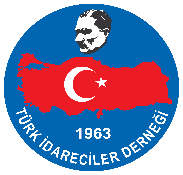 KAMU YARARINA ÇALIŞANTÜRK İDARECİLER DERNEĞİ GENEL MERKEZİTÜRK İDARECİLER DERNEĞİ YÖNETİM KURULU BAŞKANLIĞINA;Türk İdareciler Derneği'ne üye olmak istiyorum. Derneğe giriş sırasında ödemem gereken aidatı ödemeyi ve Tüzük hükümlerini aynen kabul ve taahhüt ediyorum. Üyeliğimin Yönetim Kurulunca tanındığına dair kararınızın adresime gönderilmesini saygılarımla arz ederim.            Yönetim Kurulunun ......../......../............ tarihli ve ............. sayılı kararı ile Asil/Fahri üyeliğe kabul edildiniz.Saygılarımla. 					Genel SekreterAdı SoyadıT.C. Kimlik NumarasıE-mail AdresiGöreviKurum Sicil NoİkametgâhTelefonlarCep:                                         İş:Doğum Yeri ve YılıÖğrenim DurumuYüklenilen Aidat (Yıllık)TARİHİMZA